ΕΛΛΗΝΙΚΗ ΔΗΜΟΚΡΑΤΙΑ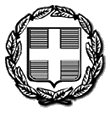 ΠΕΡΙΦ. ΚΕΝΤΡ. ΜΑΚΕΔΟΝΙΑΣ                                                        NOMOΣ ΘΕΣΣΑΛΟΝΙΚΗΣΔΗΜΟΣ ΘΕΣΣΑΛΟΝΙΚΗΣ AYTOΤΕΛΕΣ ΤΜΗΜΑ  ΠΟΛΙΤΙΚΗΣ ΠΡΟΣΤΑΣΙΑΣ                                                                                                                                                                               Bασ.Γεωργίου Α΄ 1 ΤΚ 546 36Πληροφορίες: Αθ,ΠαλαιοχωρινόςΤηλ.: 2313 318241                                                      ΜΕΛΕΤΗ “ΚΑΛΥΨΗ ΔΡΑΣΕΩΝ ΠΥΡΟΠΡΟΣΤΑΣΙΑΣ” (ΒΟΤΑΝΙΣΜΑ - ΚΑΘΑΡΙΣΜΟΣ ΞΕΡΩΝ ΧΟΡΤΩΝ ΣΤΟ ΑΛΣΟΣ ΤΩΝ ΛΟΥΤΡΩΝ ΘΕΡΜΗΣ, ΣΕ ΤΜΗΜΑΤΑ ΤΟΥ ΠΕΡΙΑΣΤΙΚΟΥ ΔΑΣΟΥΣ ΣΕΙΧ-ΣΟΥ ΚΑΙ ΣΕ ΛΟΙΠΟΥΣ ΧΩΡΟΥΣ ΕΥΘΥΝΗΣ ΤΟΥ ΔΗΜΟΥ ΘΕΣΣΑΛΟΝΙΚΗΣ ).								ΑΡ.ΜΕΛΕΤΗΣ:  3/2021ΠΡΟΫΠΟΛΟΓΙΣΜΟΣ:  22.320,00 €(Συμπεριλαμβανομένου Φ.Π.Α. 24%)CPV: 77312000-0 (Υπηρεσίες εκκαθάρισης από αγριόχορτα)Ι. ΤΕΧΝΙΚΗ ΠΕΡΙΓΡΑΦΗΗ παρούσα μελέτη συντάσσεται στο πλαίσιο της εκτέλεσης του προϋπολογισμού του έτους 2021 για να καλύψει τις ανάγκες του Αυτοτελούς Τμήματος Πολιτικής Προστασίας (ΑΤΠΠ) για λόγους πυροπροστασίας. Στόχο έχει την κοπή της ανεπιθύμητης και αυτοφυούς βλάστησης και των ξερών χόρτων, όπως και την απομάκρυνση των προϊόντων κοπής, ώστε να αποτραπεί ο κίνδυνος πυρκαγιάς σε συγκεκριμένους χώρους ευθύνης του Δήμου Θεσσαλονίκης.Οι εργασίες που θα εκτελεσθούν, από τον ανάδοχο, που θα προκύψει μετά από συνοπτικό διαγωνισμό αναφέρονται:Σε εργασίες βοτανίσματος (κοπή των ετήσιων και πολυετών ζιζανίων - αγριόχορτων) με βενζινοκίνητο χορτοκοπτικό μηχάνημα πεζού χειριστή ή/και με όποιο άλλο πρόσφορο/κατάλληλο μέσο κρίνει ο ανάδοχος.. Τα ζιζάνια (αγριόχορτα) αυτά βρίσκονται στους χώρους του Άλσους Λουτρών Θέρμης, σε τμήματα του Περιαστικού Δάσους Σέιχ-Σου (όπως, το Άλσος Περραιβού μεταξύ των οδών Περραιβού και Αγγελοπούλου, το Άλσος μεταξύ των κοιμητηρίων Μαλακοπής και Χαρίσειου Γηροκομείου, το Άλσος Σκουφά κτλ) & σε άλλους χώρους ευθύνης του Δήμου Θεσσαλονίκης που θα υποδειχθούν από την Υπηρεσία ανάλογα με τις ανάγκες.  ΚΑΙ στην απομάκρυνση των προϊόντων κοπής από τους χώρους εκτέλεσης των εργασιών με αποκλειστική ευθύνη του αναδόχου.  Το κόστος υλικών και μέσων περισυλλογής όπως και μεταφοράς των προϊόντων βοτανίσματος (ξερά χόρτα, κομμένα χόρτα κτλ) από τους χώρους κοπής προς τον χώρο εναπόθεσης/διαχείρισης συμπεριλαμβάνεται στην τιμή μονάδος του ενδεικτικού προϋπολογισμού και  βαρύνει αποκλειστικά τον ανάδοχο.Η περισυλλογή των προϊόντων κοπής και η μεταφορά τους προς τον χώρο διάθεσης/διαχείρισης, θα πρέπει να γίνεται με το πέρας των εργασιών κοπής (κόψιμο -   μάζεμα). Προς αποφυγή συσσώρευσης των προϊόντων κοπής, τα οποία δύναται να αποτελέσουν εν δυνάμει εκδήλωσης εστίες πυρκαγιάς.Οι εργασίες θα εκτελούνται σε προκαθορισμένο χρόνο και θα γίνονται μετά από σχετική ενημέρωση της επιτροπής παραλαβής & παρακολούθησης προς τον ανάδοχο, μέσω μηνύματος ηλεκτρονικού ταχυδρομείου (email). Υποχρέωση του αναδόχου είναι η ολοκλήρωση των εργασιών εντός προκαθορισμένου χρονοδιαγράμματος, όπως αναλυτικά αυτό περιγράφεται στους ΕΙΔΙΚΟΥΣ ΟΡΟΥΣ της παρούσας διακήρυξης.Επισημαίνεται το γεγονός ότι η ανάπτυξη των ζιζανίων – φυτών εξαρτάται από μη προβλέψιμους κλιματολογικούς και περιβαλλοντικούς παράγοντες, με αποτέλεσμα πιθανόν να καταστεί απαραίτητο το βοτάνισμα-κοπή των χόρτων της ίδιας έκτασης για περισσότερες από μία φορά.ΙΙ. ΤΕΧΝΙΚΕΣ ΠΡΟΔΙΑΓΡΑΦΕΣ ΒΟΤΑΝΙΣΜΑ ΜΕ ΒΕΝΖΙΝΟΚΙΝΗΤΟ ΧΟΡΤΟΚΟΠΤΙΚΟ ΜΗΧΑΝΗΜΑ ΠΕΖΟΥ ΧΕΙΡΙΣΤΗ ή ΑΛΛΟΥ ΣΧΕΤΙΚΟΥ ΜΗΧΑΝΙΚΟΥ ΜΕΣΟΥ. 	Η συγκεκριμένη εργασία αφορά την κοπή αυτοφυούς – ανεπιθύμητης βλάστησης και ξερών χόρτων, στο άλσος των λουτρών Θέρμης, σε τμήματα του περιαστικού δάσους Σέιχ- Σου καθώς επίσης και σε άλλους χώρους ευθύνης του Δήμου Θεσσαλονίκης, για λόγους πυροπροστασίας. Η εν λόγω εργασία θα πραγματοποιηθεί με τη χρήση βενζινοκίνητου χορτοκοπτικού πεζού χειριστή ή άλλου σχετικού μηχανικού μέσου. Περιλαμβάνει και την απομάκρυνση των προϊόντων κοπής από τους χώρους όπου εκτελείται αυτή καθώς και όλων των υλικών που προέκυψαν κατά την διαδικασία και την απόρριψή τους σε χώρους που η νομοθεσία το επιτρέπει με δαπάνη του αναδόχου απαραιτήτως την ημέρα εκτέλεσης των εργασιών.Περιλαμβάνονται όλες οι απαιτούμενες δαπάνες του εργατοτεχνικού προσωπικού, των μηχανημάτων και των εργαλείων για την πλήρη εκτέλεση της εργασίας.Τέλος κατά την εκτέλεση των εργασιών θα τηρηθούν οι σχετικές εν ισχύ εγκύκλιοι του Υπουργείου Εσωτερικών και Διοικητικής Ανασυγκρότησης ( ΥΠ.ΕΣ.Δ.Α.), οι εγκεκριμένες Ελληνικές Τεχνικές Προδιαγραφές ( ΕΛ.Ο.Τ, Τ.Π.).Τα προβλεπόμενα στους όρους της διακήρυξης που αφορούν την εκτέλεση των εργασιών και όσα προβλέπονται στην παρούσα μελέτη ( Συγγραφή υποχρεώσεων, Τεχνική Περιγραφή, Ειδικοί Όροι, Τιμολόγιο μελέτης ).                                                                                                                                                                                     ΘΕΣΣΑΛΟΝΙΚΗ - 09 - 04 - 2021                                                                                                                                                                  (Συμπεριλαμβανομένου Φ.Π.Α. 24%)Θεσσαλονίκη - 09 - 04 – 2021ΙΙΙ. ΕΙΔΙΚΟΙ ΟΡΟΙ Απομάκρυνση αυθημερόν των προϊόντων κοπής, μετά το πέρας των ημερήσιων εργασιών.Για την έναρξη των εργασιών κοπής και για τον χώρο πραγματοποίησής τους ο ανάδοχος θα ειδοποιείται από την αρμόδια επιτροπή παραλαβής και παρακολούθησης τουλάχιστον τρεις (-3-) εργάσιμες ημέρες νωρίτερα από την ημερομηνία, μέσω ηλεκτρονικού ταχυδρομείου (email). Για το λόγο αυτό ο ανάδοχος θα πρέπει να γνωστοποιήσει εγγράφως την ηλεκτρονική του διεύθυνση μέσω της οποίας θα πραγματοποιείται η επικοινωνία, με την υποβολή της προσφοράς του. Υποβολή χρονοδιαγράμματος τέλεσης εργασιών. Υποβολή μέσω ηλεκτρονικού ταχυδρομείου (email) του προγράμματος τέλεσης εργασιών εντός 24 ωρών από την έναρξή τους στην ηλεκτρονική διεύθυνση του προέδρου της επιτροπής παραλαβής και παρακολούθησης. Το χρονοδιάγραμμα θα πρέπει να εγκριθεί από την επιτροπή παραλαβής και παρακολούθησης και θα δύναται να τροποποιηθεί σύμφωνα με τις ανάγκες και τις απαιτήσεις της υπηρεσίας. Το χρονοδιάγραμμα θα υποβάλλεται κάθε φορά που θα προκύπτει ανάγκη τέλεσης εργασιών βοτανίσματος.ΤΙΤΛΟΣ ΠΡΟΣΦΕΡΟΝΤΟΣ__________________________________________________ΔΙΕΥΘΥΝΣΗ______________________________________________________________ΤΗΛΕΦΩΝΟ______________________________________________________________Θεσσαλονίκη ,      /       / 2021Ο ΠΡΟΣΦΕΡΩΝΕΛΛΗΝΙΚΗ ΔΗΜΟΚΡΑΤΙΑ	ΠΕΡΙΦ. ΚΕΝΤΡ. ΜΑΚΕΔΟΝΙΑΣΝΟΜΟΣ ΘΕΣΣΑΛΟΝΙΚΗΣΔΗΜΟΣ ΘΕΣΣΑΛΟΝΙΚΗΣ ΑΥΤΟΤΕΛΕΣ ΤΜΗΜΑΠΟΛΙΤΙΚΗΣ ΠΡΟΣΤΑΣΙΑΣ  ΜΕΛΕΤΗ:  “ΚΑΛΥΨΗ ΔΡΑΣΕΩΝ ΠΥΡΟΠΡΟΣΤΑΣΙΑΣ” (ΒΟΤΑΝΙΣΜΑ - ΚΑΘΑΡΙΣΜΟΣ ΞΕΡΩΝ ΧΟΡΤΩΝ ΣΤΟ ΑΛΣΟΣ ΤΩΝ ΛΟΥΤΡΩΝ ΘΕΡΜΗΣ, ΣΕ ΤΜΗΜΑΤΑ ΤΟΥ ΠΕΡΙΑΣΤΙΚΟΥ ΔΑΣΟΥΣ ΣΕΙΧ-ΣΟΥ ΚΑΙ ΣΕ ΛΟΙΠΟΥΣ ΧΩΡΟΥΣ ΕΥΘΥΝΗΣ ΤΟΥ ΔΗΜΟΥ ΘΕΣΣΑΛΟΝΙΚΗΣ ).Πληροφ: Αθ..ΠΑΛΑΙΟΧΩΡΙΝΟΣΤηλ. 231331 - 8241Πηγή χρηματοδότησης : ΣΑΤΑ Δαπάνες για δράσεις Πολιτικής Προστασίας 	K.A.: 6493.02.01CPV: 77312000-0 (Υπηρεσίες εκκαθάρισης από αγριόχορτα)ΑΡΙΘ. ΜΕΛΕΤΗΣ :  3 /2021ΠΡΟΥΠΟΛΟΓΙΣΜΟΣ : 22.320,00 Ευρώ.( Συμπεριλαμβανομένου του Φ.Π.Α. 24%)Ο Συντάξας     Ο Αν. Προϊστάμενος του Αυτοτελούς      Τμήματος Πολιτικής Προστασίας Αθανάσιος ΠαλαιοχωρινόςΜηχ/γος. Μηχ/κος Τ.Ε(MSc)ΧΡΙΣΤΟΣ ΤΡΙΑΝΤΑΡΗΣΔιπλ. Μηχ/γος  Μηχ/κός , ΑΠΘΕΛΛΗΝΙΚΗ ΔΗΜΟΚΡΑΤΙΑ	ΠΕΡΙΦ. ΚΕΝΤΡ. ΜΑΚΕΔΟΝΙΑΣΝΟΜΟΣ ΘΕΣΣΑΛΟΝΙΚΗΣΔΗΜΟΣ ΘΕΣΣΑΛΟΝΙΚΗΣ ΑΥΤΟΤΕΛΕΣ ΤΜΗΜΑΠΟΛΙΤΙΚΗΣ ΠΡΟΣΤΑΣΙΑΣ  ΜΕΛΕΤΗ: “ΚΑΛΥΨΗ ΔΡΑΣΕΩΝ ΠΥΡΟΠΡΟΣΤΑΣΙΑΣ” (ΒΟΤΑΝΙΣΜΑ - ΚΑΘΑΡΙΣΜΟΣ ΞΕΡΩΝ ΧΟΡΤΩΝ ΣΤΟ ΑΛΣΟΣ ΤΩΝ ΛΟΥΤΡΩΝ ΘΕΡΜΗΣ, ΣΕ ΤΜΗΜΑΤΑ ΤΟΥ ΠΕΡΙΑΣΤΙΚΟΥ ΔΑΣΟΥΣ ΣΕΙΧ-ΣΟΥ ΚΑΙ ΣΕ ΛΟΙΠΟΥΣ ΧΩΡΟΥΣ ΕΥΘΥΝΗΣ ΤΟΥ ΔΗΜΟΥ ΘΕΣΣΑΛΟΝΙΚΗΣ ).Πληροφ: Αθ. ΠαλαιοχωρινόςΤηλ. 2313 318241Πηγή χρηματοδότησης : ΣΑΤΑ Δαπάνες για δράσεις Πολιτικής Προστασίας K.A.: 6493.02.01CPV: 77312000-0 (Υπηρεσίες εκκαθάρισης από αγριόχορτα)	ΑΡΙΘ. ΜΕΛΕΤΗΣ :  3 /2020ΠΡΟΥΠΟΛΟΓΙΣΜΟΣ : 22.3200,00  Ευρώ.ΕΝΔΕΙΚΤΙΚΟΣ ΠΡΟΫΠΟΛΟΓΙΣΜΟΣΑ/ΑΠΕΡΙΓΡΑΦΗ ΕΊΔΟΥΣΑΤΜ.Μ.ΠΟΣΟΤΗΤΑΕΝΔΕΙΚΤΙΚΗ ΤΙΜΗΜΟΝΑΔΟΣΔΑΠΑΝΗ1ΒΟΤΑΝΙΣΜΑ ΜΕ ΒΕΝΖΙΝΟΚΙΝΗΤΟ ΧΟΡΤΟΚΟΠΤΙΚΟ ΜΗΧΑΝΗΜΑ ΠΕΖΟΥ ΧΕΙΡΙΣΤΗ ή ΑΛΛΟΥ ΣΧΕΤΙΚΟΥ ΜΗΧΑΝΙΚΟΥ ΜΕΣΟΥ1Στρεμ.60030,00 €18.000,00 €ΣΥΝΟΛΟ18.000,00 €Φ.ΠΑ   24%4.320,00 €ΣΥΝΟΛΙΚΗΔΑΠAΝΗ22.320,00 €Ο ΣυντάξαςΟ Αν. Προϊστάμενος του ΑυτοτελούςΤμήματος Πολιτικής ΠροστασίαςΑθανάσιος ΠαλαιοχωρινόςΜηχ/γος. Μηχ/κος Τ.Ε (MSc)ΧΡΙΣΤΟΣ ΤΡΙΑΝΤΑΡΗΣΔιπλ. Μηχ/γος Μηχ/κός, ΑΠΘ.ΕΛΛΗΝΙΚΗ ΔΗΜΟΚΡΑΤΙΑ	ΠΕΡΙΦ. ΚΕΝΤΡ. ΜΑΚΕΔΟΝΙΑΣΝΟΜΟΣ ΘΕΣΣΑΛΟΝΙΚΗΣΔΗΜΟΣ ΘΕΣΣΑΛΟΝΙΚΗΣ ΑΥΤΟΤΕΛΕΣ ΤΜΗΜΑΠΟΛΙΤΙΚΗΣ ΠΡΟΣΤΑΣΙΑΣ  ΜΕΛΕΤΗ:  “ΚΑΛΥΨΗ ΔΡΑΣΕΩΝ ΠΥΡΟΠΡΟΣΤΑΣΙΑΣ” (ΒΟΤΑΝΙΣΜΑ - ΚΑΘΑΡΙΣΜΟΣ ΞΕΡΩΝ ΧΟΡΤΩΝ ΣΤΟ ΑΛΣΟΣ ΤΩΝ ΛΟΥΤΡΩΝ ΘΕΡΜΗΣ, ΣΕ ΤΜΗΜΑΤΑ ΤΟΥ ΠΕΡΙΑΣΤΙΚΟΥ ΔΑΣΟΥΣ ΣΕΙΧ-ΣΟΥ ΚΑΙ ΣΕ ΛΟΙΠΟΥΣ ΧΩΡΟΥΣ ΕΥΘΥΝΗΣ ΤΟΥ ΔΗΜΟΥ ΘΕΣΣΑΛΟΝΙΚΗΣ ).Πληροφ: Αθ. ΠαλαιοχωρινόςΤηλ. 2313 318241Πηγή χρηματοδότησης : ΣΑΤΑ Δαπάνες για δράσεις Πολιτικής Προστασίας K.A.: 6493.02.01CPV: 77312000-0 (Υπηρεσίες εκκαθάρισης από αγριόχορτα)	ΑΡΙΘ. ΜΕΛΕΤΗΣ :  3 /2020ΠΡΟΥΠΟΛΟΓΙΣΜΟΣ :    22.320,00 Ευρώ.(Συμπεριλαμβανομένου Φ.Π.Α. 24%)ΥΠΟΔΕΙΓΜΑ  ΟΙΚΟΝΟΜΙΚΗΣΠΡΟΣΦΟΡΑΣΑ/ΑΠΕΡΙΓΡΑΦΗ ΕΊΔΟΥΣΑΤΜ.Μ.ΠΟΣΟΤΗΤΑΠΡΟΣΦΕΡΟΜΕΝΗ ΤΙΜΗΜΟΝΑΔΟΣ (€)ΔΑΠΑΝΗ σε €ΔΑΠΑΝΗ σε €Α/ΑΠΕΡΙΓΡΑΦΗ ΕΊΔΟΥΣΑΤΜ.Μ.ΠΟΣΟΤΗΤΑΠΡΟΣΦΕΡΟΜΕΝΗ ΤΙΜΗΜΟΝΑΔΟΣ (€)ΑΡΙΘ-ΜΗΤΙΚΩΣΟΛΟΓΡΑΦΩΣ1ΒΟΤΑΝΙΣΜΑ ΜΕ ΒΕΝΖΙΝΟΚΙΝΗΤΟ ΧΟΡΤOΚΟΠΤΙΚΟ ΜΗΧΑΝΗΜΑ ΠΕΖΟΥ ΧΕΙΡΙΣΤΗ ή ΑΛΛΟΥ ΣΧΕΤΙΚΟΥ ΜΗΧΑΝΙΚΟΥ ΜΕΣΟΥ1Στρεμ.600ΣΥΝΟΛΟΦ.ΠΑ   24%ΣΥΝΟΛΙΚΗΔΑΠAΝΗ ΣΕ €